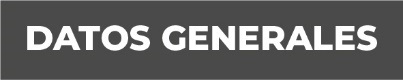 Nombre Francisco Bautista EstradaGrado de Escolaridad LicenciaturaCédula Profesional 3466199Teléfono de Oficina 783-83-71034Correo Electrónico fbautista@fiscaliaveracruz.gob.mxFormación Académica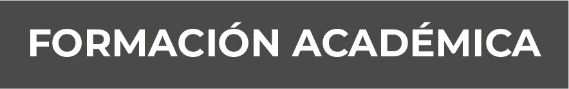 Año 1988 a 1993Universidad VeracruzanaTrayectoria Profesional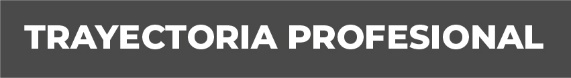 Año 1995 a 2002Procuraduría Federal del ConsumidorAño abril 2002 a 2016Procuraduría General de Justicia del Estado VeracruzAño 2016 a la fechaFiscalía General del Estado de Veracruz Conocimiento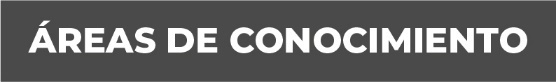 Materia Penal